Mrs. Daniel’s Messages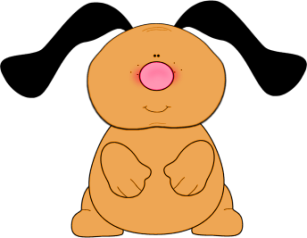 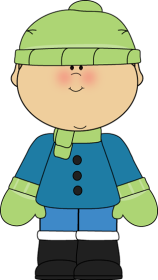 Mrs. Daniel’s MessagesMrs. Daniel’s MessagesMrs. Daniel’s MessagesMrs. Daniel’s MessagesMrs. Daniel’s MessagesMrs. Daniel’s Messages September 27 - October 1, 2021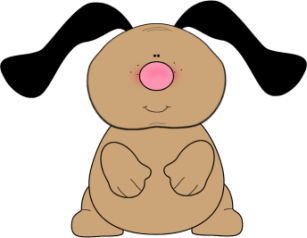 Reading Skills and Grammar (nouns) Tests: Friday
Spelling (r-controlled vowels) and Vocabulary Tests: Friday September 27 - October 1, 2021Reading Skills and Grammar (nouns) Tests: Friday
Spelling (r-controlled vowels) and Vocabulary Tests: Friday September 27 - October 1, 2021Reading Skills and Grammar (nouns) Tests: Friday
Spelling (r-controlled vowels) and Vocabulary Tests: Friday September 27 - October 1, 2021Reading Skills and Grammar (nouns) Tests: Friday
Spelling (r-controlled vowels) and Vocabulary Tests: Friday September 27 - October 1, 2021Reading Skills and Grammar (nouns) Tests: Friday
Spelling (r-controlled vowels) and Vocabulary Tests: Friday September 27 - October 1, 2021Reading Skills and Grammar (nouns) Tests: Friday
Spelling (r-controlled vowels) and Vocabulary Tests: Friday September 27 - October 1, 2021Reading Skills and Grammar (nouns) Tests: Friday
Spelling (r-controlled vowels) and Vocabulary Tests: FridayNext Student of the Week (October 18-22): ElyeonNext Student of the Week (October 18-22): ElyeonNext Student of the Week (October 18-22): ElyeonNext Student of the Week (October 18-22): ElyeonNext Student of the Week (October 18-22): ElyeonNext Student of the Week (October 18-22): ElyeonNext Student of the Week (October 18-22): Elyeon
Reading Story and Skills:Story:  Tara and Tiree, Fearless Friends by Andrew ClementsPhonics/Fluency:r-controlled vowels(ar, or, ore, oar)Text-Based Comprehension:cause and effect,summarizeGrammar:nouns
Reading Story and Skills:Story:  Tara and Tiree, Fearless Friends by Andrew ClementsPhonics/Fluency:r-controlled vowels(ar, or, ore, oar)Text-Based Comprehension:cause and effect,summarizeGrammar:nounsSelection Vocabulary Words:
brave – showing no fear of dangerous thingsslipped – slid without meaning tocollar – a band that a dog wears around its neck
Vocabulary Words
(these words will be tested each week):
break – to come apart or crack or splitlisten – to try to hear or take notefamily – a group of people joined togetheronce – as soon asheard – took sounds in through the earpull – to take a hold of and tugSelection Vocabulary Words:
brave – showing no fear of dangerous thingsslipped – slid without meaning tocollar – a band that a dog wears around its neck
Vocabulary Words
(these words will be tested each week):
break – to come apart or crack or splitlisten – to try to hear or take notefamily – a group of people joined togetheronce – as soon asheard – took sounds in through the earpull – to take a hold of and tugSelection Vocabulary Words:
brave – showing no fear of dangerous thingsslipped – slid without meaning tocollar – a band that a dog wears around its neck
Vocabulary Words
(these words will be tested each week):
break – to come apart or crack or splitlisten – to try to hear or take notefamily – a group of people joined togetheronce – as soon asheard – took sounds in through the earpull – to take a hold of and tugSelection Vocabulary Words:
brave – showing no fear of dangerous thingsslipped – slid without meaning tocollar – a band that a dog wears around its neck
Vocabulary Words
(these words will be tested each week):
break – to come apart or crack or splitlisten – to try to hear or take notefamily – a group of people joined togetheronce – as soon asheard – took sounds in through the earpull – to take a hold of and tugSelection Vocabulary Words:
brave – showing no fear of dangerous thingsslipped – slid without meaning tocollar – a band that a dog wears around its neck
Vocabulary Words
(these words will be tested each week):
break – to come apart or crack or splitlisten – to try to hear or take notefamily – a group of people joined togetheronce – as soon asheard – took sounds in through the earpull – to take a hold of and tugMath
Place ValueThis week, we will be working on place value. We will be finding the value of each digit within a number. We will be doing a weekly assessment on Friday.Math
Place ValueThis week, we will be working on place value. We will be finding the value of each digit within a number. We will be doing a weekly assessment on Friday.Math
Place ValueThis week, we will be working on place value. We will be finding the value of each digit within a number. We will be doing a weekly assessment on Friday.Math
Place ValueThis week, we will be working on place value. We will be finding the value of each digit within a number. We will be doing a weekly assessment on Friday.Social Studies/Science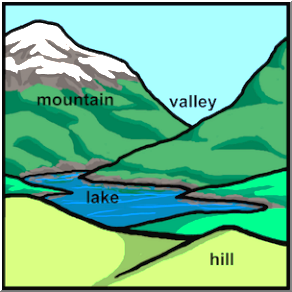                              We will be studying
                                    MAP SKILLS skills                 a this week 
                            Social Studies. Social Studies/Science                             We will be studying
                                    MAP SKILLS skills                 a this week 
                            Social Studies. Social Studies/Science                             We will be studying
                                    MAP SKILLS skills                 a this week 
                            Social Studies. Spelling Words: Students who correctly spell the bonus words get a small prize.Spelling Words: Students who correctly spell the bonus words get a small prize.Spelling Words: Students who correctly spell the bonus words get a small prize.Spelling Words: Students who correctly spell the bonus words get a small prize.Spelling Words: Students who correctly spell the bonus words get a small prize.Spelling Words: Students who correctly spell the bonus words get a small prize.Spelling Words: Students who correctly spell the bonus words get a small prize.hardbornhorsebeforemoresmartbeforemoresmartfarmporchcornfarmporchcornchorescorepart***BONUS***tarnishharvestignore